Методическая разработкаКартотека дидактических игр с применением ИКТ»Тема: Посади лесЦель: закрепление знаний о семенах деревьев, развитие познавательной активности.Ход игры:  В. Из чего растут деревья? (ответы детей)В. Семена каких деревьев вы видите на экране? (ответы детей)В. Сажаем сначала ёлку, теперь рябину, клён, берёзу. 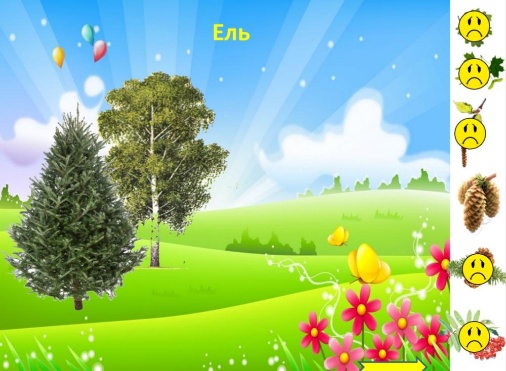 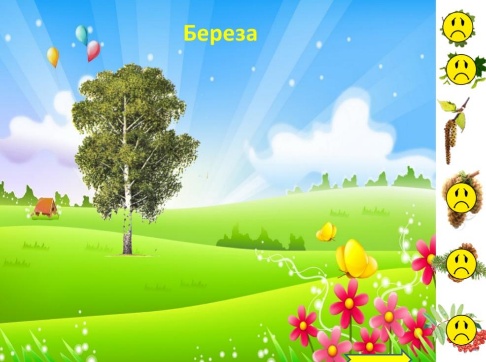 Тема: ВеснаЦель: Закрепление умение различать времена года Ход игры: дети смотрят на картинку весна, которую нарисовал художник. И найти на ней, что не соответствует данному времени года. При нажатии на лишнюю картинку она исчезнет.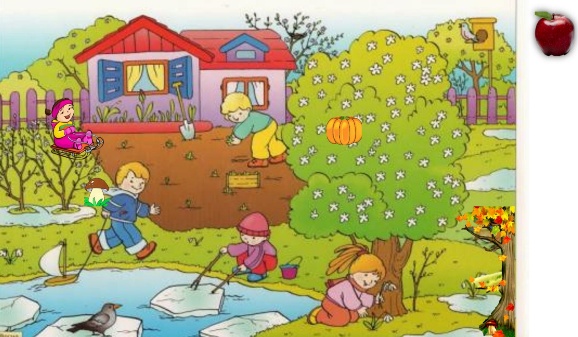 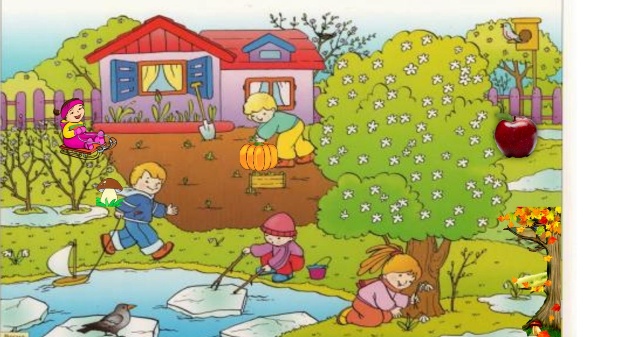 Тема: Найди домЦель: Закреплять знания о рыбкахХод игры: Детям предлагается 3 варианта, соответствующим отсеком, к которым нужно подобрать картинки с соответствующими признаками.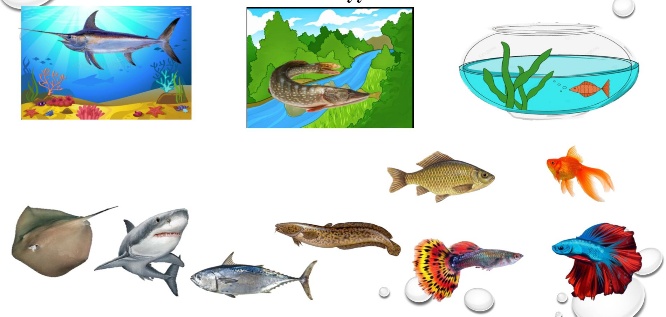 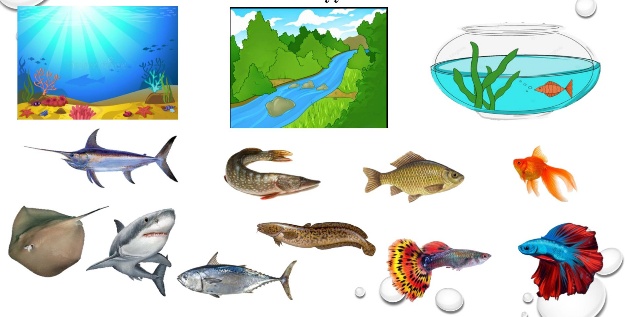 Тема: Очистить мусорЦель: Закрепить знания детей о правилах поведения в природе, воспитывать бережное отношение к природе.Ход игры: На экране изображено различные отходы.Детям предлагается очистить природу от мусора. При нажатие на предмет он соберётся в корзину для мусора.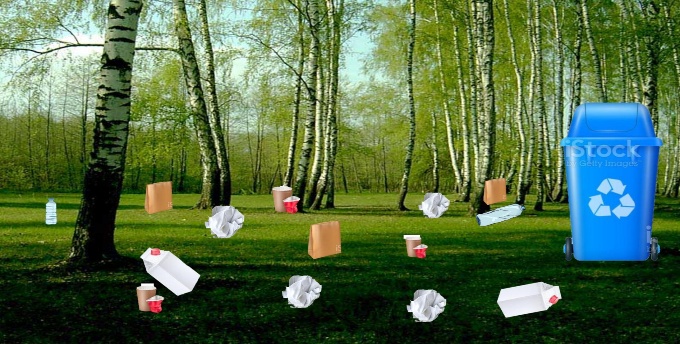 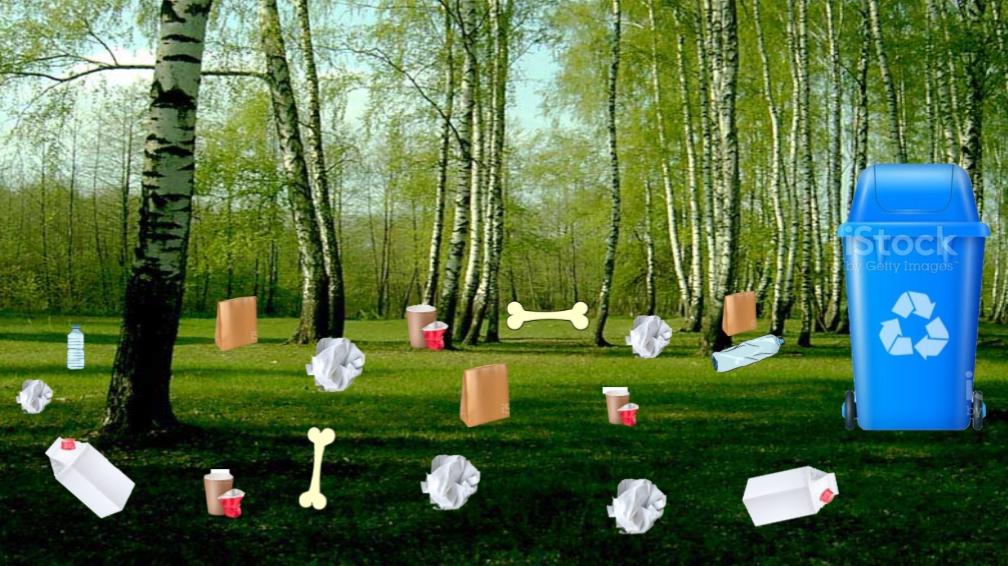 Тема: Хорошо и плохо Цель: Формирование и уточнение у детей представления о хорошем и плохом поступке.Ход игры: На слайде показывается картинка, детям нужно сказать, что они видят, хороший это поступок или нет. Если да, то дети переносят рукой в хороший знак, если нет, то в плохой.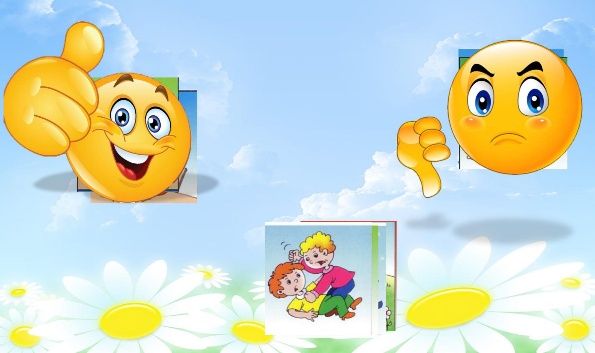 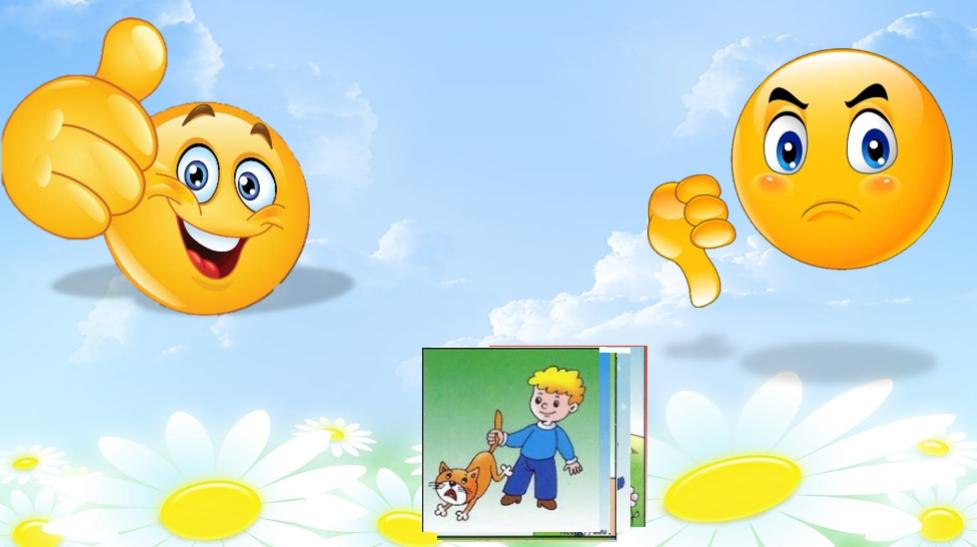 